АНКЕТА РЕГИСТРАЦИИ ДЕЛЕГАТА КОНФЕРЕНЦИИ «Информационные технологии в химической промышленности»18 февраля 2021 г.г. МоскваФормат проведения - онлайнДля участия в первой конференции «Информационные технологии в химической промышленности»  – 2021»  Вам необходимо прислать на адрес sveta@connect-wit.ru заполненную, приведенную ниже регистрационную форму.Внимание: все поля обязательны для заполнения! Спасибо!1. Сведения об организации:2. Сведения об участнике форума:По вопросам регистрации и участия: Шелехес Светлана Михайловна,представитель организационного комитета конференции,+7-916-683-30-52, sveta@connect-wit.ru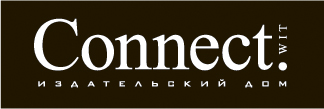 ООО «ИД Коннект»г. Москва, ул. 3-я Мытищинская, д. 3, стр. 1Телефон / Факс: (495) 925-11-18www.connect-wit.ruПолное название организации:Сокращенное название организации:Почтовый адрес организации:ФИО (полностью):Должность:Телефон рабочий:Телефон мобильный (для оперативной связи):E-mail: